JOB DETAILS:Designation : Site  Engineer (Trainee)Division/Department: EngineeringReports to: Project ManagerJob Type: Full-timeReqd. Qualification: Diploma / B.Tech / B.EStream: EE / ECE / EEE / EIE / MEEligibility: Fresher Gender Preference: Male Only Work Location: West Bengal / Odisha / Bihar/ Jharkhand / Punjab /Haryana/ UP/ Rajasthan/ Delhi-NCR [PAN India] Remuneration[CTC]: INR 25,000 per month [ 9,000/- to 12,000/- per month (For Diploma Engineers)+ Compulsory Accommodation  + Travelling Allowance]   INR 30,000 per month [ 12,000/- to 15,000/- per month (For B.Tech Engineers)+ Compulsory Accommodation  + Travelling Allowance]  [Salary will be hiked upto 50% after 3 months probation period depending on the performance.] Extra Facilities:   Accommodation + Transportation + PF+ESIJob Details:  Telecom domain: RF Survey, EMF Survey, LOS Survey, UBR Survey, BTS Installation & Commissioning, Microwave Link, 3G & 4G Implementation, Small Cell Project, Battery Bank Installation,Electrical and fire safety domain:   Electrical and fire safety audit ,measurement of current volatge,earthing resistance  insulation resistance testing, through electronic devices Mandatory Skills RequiredCandidates must have to physically fit.The candidate will be responsible for various RF/wireless activities like survey, planning, Installation, commissioning, spectrum analysis, Installation & Commissioning BTS sites etc.Candidates must have the ability for providing Telecom solutions i.e. Tele solution of different kind of errors in GSM and CDMA spectrum.Candidate should have the ability to work under pressure.Candidate should have the leadership quality to maintain team.Candidates willing relocate.Candidate must be ready to work alone as well as in team as per requirement.Other SkillsGood eyesightExcellent communication and interpersonal skillsAnalytical and problem-solving skillsGood organizational and managerial skillsPresentation skillsA logical approach to problem solvingTo enjoy technical and engineering activitiesTo be able to keep up-to-date with rapid technological developmentsTo be able to work as part of a teamEssential Duties and Responsibilities:Carrying out site surveysMay have to visit sites when needed to solve problems regarding communicating devices.Will have to inspect and service telecommunication devices in frequent interval of time.Engineers will also have to designed create devices for telecommunication systems and cooperate with the team members.Traveling to meet suppliers, customers and colleagues based in other officesNegotiating product requirements with customersProviding technical guidance to colleagues and other teamsTake the responsibilities of all tools /kits those provided to him on projectAttending conferences and seminars to network and keep up to date with the latest developments in the sectorInform details to project coordinator as well as manger.Analyzing and interpreting data to inform your workWorking to tight timescales as part of a high-performing teamArranging process meetingsRewriting or modifying processes to ensure all aspects of the service run smoothly and to schedule.Preparing report as per requirements.N.B:-One thing we would like to inform you about the bonding procedure of our company. Every selected candidate has to sign a bond with our company for 1 year. They can’t leave the service before 1 year. For the bonding procedure candidates have to deposit a amount of Rs. 20,000/- as security money which will be refunded to them after 1 year of successful service in the company. This amount is taken due to training & Telecom Equipment (GPS, safety kits  , helmet , Mirror Compass, Safety Kits, other electrical and electronics tools as per need, Etc.) purpose. The whole matter will be written on the stamp paper that the employee has submitted the amount to the company & company will return the amount to them after completion of 1 year of service in the company. Please aware the candidates about the bonding procedure clearly & those who are willing for the bonding procedure please process their profile to us.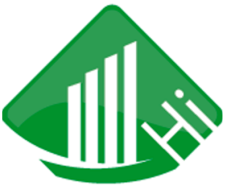    HIgh-TECHnext engineering & Telecom PVT. Ltd.              Website : www.high-technext.com                                                           E-mail: meraj@high-technext.com                                                                                          hightechnext.recruitment@gmail.com                                                                                                   HIgh-TECHnext engineering & Telecom PVT. Ltd.              Website : www.high-technext.com                                                           E-mail: meraj@high-technext.com                                                                                          hightechnext.recruitment@gmail.com                                                                                                